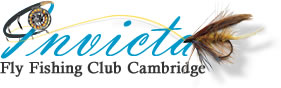                                                  www.invictaffc.org.uk                                                 Founded 1976Membership Application Name of Full Member(s)1 2 Name of Family or Junior Member(s) Date of Birth if under 18Postal Address:   Line 1                             Line 2                                   Line 3                                                                                              Post CodeEmail:                                                                                  Telephone: Mobile: Please enrol as a Family/ Invicta FFC memberDate:            Signature: I have enclosed a cheque payable to Invicta FFC for:I have made a bank transfer in the sum of :Full Members £19.00 / Family Membership £34.00Junior members (under18) FREEBank Sort Code: 20-43-63      Account Number:70514004Membership Secretary:Steve Harding51 Harrow Road,Leighton Buzzard, Beds LU7 4UFTel: 01525 854683                                     Mobile: 07877 313516Email steve@sandjelec.co.uk